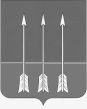 Администрация  закрытого административно-территориального                      образования Озерный Тверской областиП О С Т А Н О В Л Е Н И Е30.03.2023		                             	     	                                                   №28О ликвидации муниципального унитарного предприятия «Хлебозавод»В соответствии с п. 2 ст. 61 Гражданского кодекса Российской Федерации, ст. 35 Федерального закона от 14.11.2002 №161-ФЗ «О государственных и муниципальных унитарных предприятиях», статьей 35 Устава ЗАТО Озерный, администрация ЗАТО Озерный постановляет:           1. Ликвидировать муниципальное унитарное предприятие «Хлебозавод» (далее – МУП «Хлебозавод») (ОГРН 1066908005340, ИНН6907009091), юридический и фактический адрес:171090, Россия, Тверская область, п. Озерный, ул. Коммунальная, д.6., функции и полномочия учредителя которого исполняет администрация ЗАТО Озерный.       2. Установить, что органом, осуществляющим ликвидационные процедуры, является администрация ЗАТО Озерный. В целях ликвидации муниципального унитарного предприятия «Хлебозавод» назначить ликвидационную комиссию (ликвидатора) в следующем составе:Председатель ликвидационной комиссии – Яковлев Вячеслав Иванович - директор МУП «Хлебозавод»;Члены ликвидационной комиссии:- Васильев Андрей Александрович - заместитель главы администрации ЗАТО Озерный по вопросам ЖКХ, руководитель КУМИ ЗАТО Озерный;- Фомичёв Александр Сергеевич - заместитель руководителя финансового отдела по осуществлению внутреннего муниципального финансового контроля;		- Цыганова Татьяна Викторовна - главный бухгалтер МУП «Хлебозавод».3. Ликвидационной комиссии приступить к работе 03.04.2023 г.4. Утвердить Перечень мероприятий ликвидации МУП «Хлебозавод» (приложение).5. Назначить председателя ликвидационной комиссии Яковлева Вячеслава Ивановича лицом, уполномоченным на государственную регистрацию действий по ликвидации МУП «Хлебозавод».6. Заместителю главы администрации ЗАТО Озерный по вопросам ЖКХ, руководителю Комитета по управлению муниципальным имуществом ЗАТО Озерный Васильеву Андрею Александровичу принять имущество МУП «Хлебозавод» в муниципальную казну.7.	Настоящее постановление опубликовать в газете «Дни Озерного» и разместить на официальном сайте ЗАТО Озерный в информационно- телекоммуникационной сети «Интернет».8. Контроль за исполнением настоящего постановления оставляю за собой. Глава ЗАТО Озерный                                                                  Н.А. ЯковлеваПриложение к постановлению администрации ЗАТО Озерный от 30.03.2023 № 28Перечень мероприятий ликвидациимуниципального унитарного предприятия «Хлебозавод» № п/пНаименование мероприятияСрок исполнениямероприятияОтветственный за исполнение1Принятие решения о ликвидации МУП «Хлебозавод».Утверждение состава ликвидационной комиссии.Март 2023 годапервый заместитель главы администрации ЗАТО Озерный  2Внесение в Единый федеральный реестр сведений о фактах деятельности юридических лиц (ЕФРСФДЮЛ) уведомление о ликвидации МУП «Хлебозавод» на сайте Федресурса - https://fedresurs.ruВ течение 3-х дней после принятия решения о ликвидацииДиректор МУП «Хлебозавод» 3Уведомление налогового органапо форме Р15016 о принятии решения о ликвидации.В течение 3-х дней после принятия решения о ликвидацииПредседатель ликвидационной комиссии 4Получение в налоговом органе листа записи ЕГРЮЛ с отметкой сведений о том, что учреждение находится в процессе ликвидации В течение 7 дней после направления уведомления в налоговый органПредседатель ликвидационной комиссии 5Направление объявления в СМИ о ликвидации МУП «Хлебозавод» через журнал «Вестник государственной регистрации», с указанием порядка и срока приёма требований кредиторов.В течение 3 рабочих дней после получения листа записи налогового органаЛиквидационная комиссия6Уведомление работников об увольнении в связи с ликвидацией МУП «Хлебозавод».Уведомление в Государственное казенное учреждение Тверской области "Центр занятости населения Бологовского района" о ликвидации МУП «Хлебозавод» (Сведения о высвобождаемых работниках).За 2 месяца до увольненияЛиквидационная комиссия7Проведение инвентаризации активов и обязательств. Составление разделительного (ликвидационного) баланса По истечении 2 месяца после размещения публикаций в Вестнике государственной регистрации и ЕФРСФДЮЛЛиквидационная комиссия8Направление в налоговый орган промежуточного разделительного (ликвидационного) баланса, заявления по форме Р 15016.Решение об утверждении разделительного (ликвидационного) баланса В течение 3 дней после принятия решения об утверждении промежуточного разделительного (ликвидационного) баланса Ликвидационная комиссия9Расчет с кредиторами в порядке очередности. Передача сведений о работниках МУП «Хлебозавод» в орган ФПСС РФ и налоговый орган.Выплаты работникам учреждения. Расчеты по обязательным платежам в бюджет и во внебюджетные фонды. Расчет с прочими кредиторами.Ликвидационная комиссия10Составление передаточного акта имущества. (КУМИ ЗАТО Озерный).Имущество предприятия, оставшееся после удовлетворения требований кредиторов, а также имущество, на которое в соответствии с федеральными законами не может быть обращено взыскание по обязательствам предприятия, передается ликвидационной комиссией собственнику соответствующего имущества (пункт 4 статьи 20 Закона N 7-ФЗ).До составления разделительного (ликвидационного) баланса государственного (муниципального) учреждения (ОКУД 0503830)Ликвидационная комиссия11Составление окончательного разделительного (ликвидационного) После завершения расчетов с кредиторамиЛиквидационная комиссия12Окончательный разделительный (ликвидационный) баланс и решение об его утверждении.Решение о завершении ликвидации.В день представления на  утверждениеЛиквидационная комиссия13Обращение в налоговый орган о ликвидации МУП «Хлебозавод».Заявление по форме Р 15016После утверждения разделительного (ликвидационного) баланса Ликвидационная комиссия14Подтверждение в налоговом органе листа записи в ЕГРЮЛ с отметкой о ликвидации МУП «Хлебозавод».Через 7 дней после направления в налоговый органЛиквидационная комиссия15Уничтожение печати и сдача документов в архив После процесса ликвидации юридического лицаЛиквидационная комиссия